С  благодарностью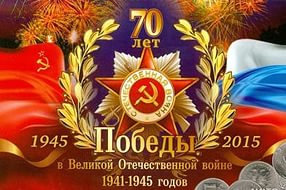 4 «Д» класс МОУ сош № 39 г. ТверьПусть будет мирПуть пулеметы не строчат,И пушки грозные молчат.Пусть в небе не клубится дым, Пусть будет небо голубым.Пусть бомбовозы по нему Не прилетают ни к кому.Не гибнут люди, города…Мир нужен на Земле всегда!Бондарь ДмитрийВетеранамСквозь пушки, танки фронтовыеОни  боролись день и ночь, Голодные и чуть живыеФашизм уничтожая прочь.Чтоб жили мы в добре и мире,Чтоб не настигла нас война.За все мы говорим: «Спасибо!»И помним, ветераны вас, всегда.Петушков Максим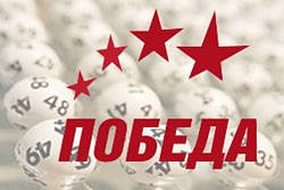 ***Война, война! О, сколько горяТы нашим людям принесла.Зато теперь мы не рабыИ делу прадеда верны!Васильев Виктор
***Хочу поздравить с праздникомПрадеда своего.Чтоб жил он долго, счастливо.И много что еще.Епишкина КсенияВетераныВетеранов уносят болезни и годы-Их осталось в живых очень мало сейчас.Помнить вечно их подвиги нужно народуВедь от рабства и смерти спасли они нас!Отшумел юбилей. Отгремели парады.Но мы все не должны забывать ни на миг:Ветеранам войны будет лучшей наградойКаждодневная наша забота о них.        Колодова Яна           		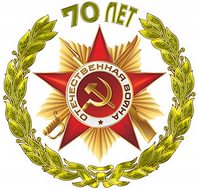 ***Ветераны, в годы войныВы нас защищали.Мы вам за это спасибо сказали.Смелость и мужество вы проявилиМного наград вы получили.Кириллова Виолетта***Поздравляю, поздравляю!Счастья радости желаю.Поздравляю ветеранаДолгой жизни я желаю.Магеррамов Расул***Сегодня нет уж многих с нами.Так было впредь, и будет так.Не угасала б только память –Нетленности высокий знак.Защитников не зачеркнутьПомянем тех, чей пройден путь.Белов Александр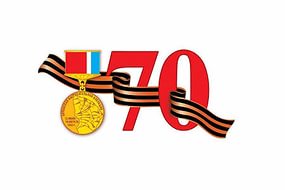 ***70 лет великой Победы Отмечает наша страна!От души благодарны за подвигВам большое спасибо за мир от всех нас!Мы хотим пожелать вам здоровья, Силы духа и доброты.Будьте счастливы. Мы о вас помним.Ваши юные дети страны.Мы, рожденные в мирное времяИ не знавшие горя войны.Темнов Данилл***Поздравляем с днем ПобедыНаших прадедов и дедов!Спасших мир наш от чумы,Зла, насилья, нищеты.Вам, героям той войны,Низко кланяемся мы.Смирнов Кирилл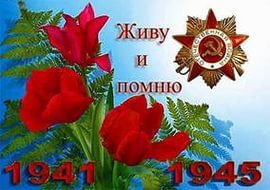 Спасибо вам!Сегодня мир у нас в стране.Но нужно помнить вечноО тех, кто много лет назадСражался безупречно!О тех, кто жизни отдавалЗа наше с вами детство. Спасибо вам!И подвиг ваш мы будем помнитьВЕЧНО!Богданов Никита***Поздравляем с днем ПобедыВетеранов, наших дедов.Воевали за страну,Родину родную.Вот и победа!Слезы из глаз потекли.Спасибо ветеранам,Что выжить смогли!Победили фашистовИ нас всех спасли.Дильдина Алина